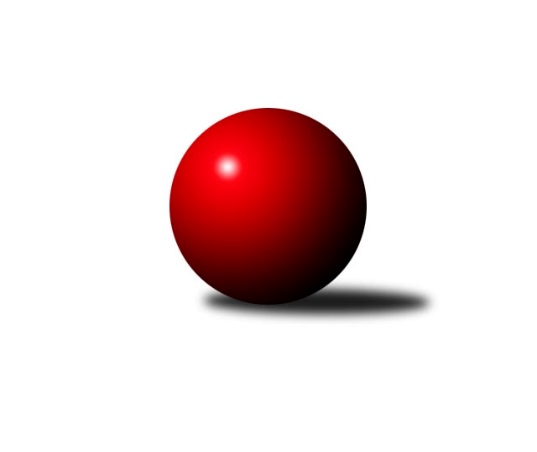 Č.7Ročník 2011/2012	29.10.2011Nejlepšího výkonu v tomto kole: 3368 dosáhlo družstvo: SKK Karlovy Vary 3.KLM A 2011/2012Výsledky 7. kolaSouhrnný přehled výsledků:SKK Rokycany B	- KK Konstruktiva Praha  B	3:5	3234:3243	10.0:14.0	29.10.TJ Jiskra Hazlov 	- TJ Kovohutě Příbram 	5:3	3227:3200	12.0:12.0	29.10.SK Uhelné sklady Praha 	- TJ Sokol Spořice 	0:8	3100:3224	10.0:14.0	29.10.TJ VTŽ Chomutov 	- TJ Slavoj Plzeň 	5:3	3221:3183	14.0:10.0	29.10.SKK Karlovy Vary 	- TJ Slovan Karlovy Vary 	7:1	3368:3249	13.5:10.5	29.10.CB Dobřany 	- TJ Jiskra Šabina 	3:5	3141:3207	7.5:16.5	29.10.Tabulka družstev:	1.	KK Konstruktiva Praha  B	7	5	0	2	35.0 : 21.0 	92.5 : 75.5 	 3191	10	2.	TJ Jiskra Hazlov	7	5	0	2	33.0 : 23.0 	88.5 : 79.5 	 3187	10	3.	TJ VTŽ Chomutov	7	5	0	2	31.0 : 25.0 	83.5 : 84.5 	 3200	10	4.	SK Uhelné sklady Praha	7	4	1	2	27.0 : 29.0 	86.0 : 82.0 	 3189	9	5.	SKK Karlovy Vary	7	4	0	3	32.0 : 24.0 	93.5 : 74.5 	 3181	8	6.	TJ Sokol Spořice	7	4	0	3	31.0 : 25.0 	87.0 : 81.0 	 3273	8	7.	TJ Kovohutě Příbram	7	3	0	4	31.0 : 25.0 	90.5 : 77.5 	 3096	6	8.	TJ Slovan Karlovy Vary	7	3	0	4	27.0 : 29.0 	85.5 : 82.5 	 3196	6	9.	SKK Rokycany B	7	3	0	4	25.0 : 31.0 	77.0 : 91.0 	 3188	6	10.	CB Dobřany	7	2	1	4	26.0 : 30.0 	77.0 : 91.0 	 3189	5	11.	TJ Jiskra Šabina	7	2	0	5	21.0 : 35.0 	77.5 : 90.5 	 3071	4	12.	TJ Slavoj Plzeň	7	0	2	5	17.0 : 39.0 	69.5 : 98.5 	 3121	2Podrobné výsledky kola:	 SKK Rokycany B	3234	3:5	3243	KK Konstruktiva Praha  B	Martin Maršálek	134 	 108 	 119 	143	504 	 1:3 	 561 	 144	152 	 123	142	Jaroslav ml. Pleticha ml.	Václav Fűrst	148 	 132 	 125 	135	540 	 2:2 	 536 	 122	144 	 151	119	Pavel Wohlmuth	Bedřich Varmuža	138 	 133 	 137 	128	536 	 1:3 	 545 	 113	138 	 146	148	Jakub Hlava	Štěpán Šreiber	136 	 126 	 140 	160	562 	 2:2 	 524 	 138	132 	 116	138	Ondřej Šárovec	Josef Pauch	147 	 146 	 134 	134	561 	 2:2 	 542 	 132	126 	 140	144	Jiří Makovička	Petr Fara	149 	 125 	 117 	140	531 	 2:2 	 535 	 138	135 	 149	113	Jan Barchánekrozhodčí: Nejlepší výkon utkání: 562 - Štěpán Šreiber	 TJ Jiskra Hazlov 	3227	5:3	3200	TJ Kovohutě Příbram 	Petr Haken	149 	 143 	 156 	133	581 	 3:1 	 507 	 126	118 	 110	153	David Hošek	Petr Hájek	134 	 151 	 127 	145	557 	 3:1 	 502 	 116	141 	 131	114	Tomáš Číž	Vladimír Veselý st.	136 	 99 	 124 	141	500 	 1:3 	 560 	 133	148 	 130	149	Petr Kříž	Petr Jedlička	148 	 134 	 117 	126	525 	 1:3 	 566 	 142	146 	 142	136	Jaroslav Roj	Stanislav Novák	133 	 139 	 118 	139	529 	 2:2 	 536 	 140	137 	 132	127	Oldřich Hendl	Ota Maršát st.	121 	 137 	 130 	147	535 	 2:2 	 529 	 123	131 	 133	142	Václav Pincrozhodčí: Nejlepší výkon utkání: 581 - Petr Haken	 SK Uhelné sklady Praha 	3100	0:8	3224	TJ Sokol Spořice 	David Kuděj	139 	 106 	 130 	115	490 	 1:3 	 517 	 144	137 	 117	119	Jan Hák	Martin Novák	128 	 117 	 140 	135	520 	 1:3 	 563 	 127	121 	 157	158	Martin Beran	Antonín Knobloch	119 	 127 	 132 	141	519 	 2:2 	 546 	 145	142 	 131	128	Oldřich Fadrhons	Josef Dvořák	163 	 127 	 126 	131	547 	 2:2 	 555 	 147	141 	 116	151	František Dobiáš	Zbyněk Sedlák	123 	 125 	 122 	132	502 	 2:2 	 508 	 114	148 	 133	113	Oldřich ml. Lukšík ml.	Stanislav Schuh	139 	 134 	 130 	119	522 	 2:2 	 535 	 136	147 	 126	126	Oldřich st. Lukšík st.rozhodčí: Nejlepší výkon utkání: 563 - Martin Beran	 TJ VTŽ Chomutov 	3221	5:3	3183	TJ Slavoj Plzeň 	Martin Černý	125 	 136 	 133 	147	541 	 1.5:2.5 	 563 	 137	136 	 160	130	Milan Findejs	Zdeněk Černý	130 	 137 	 138 	131	536 	 2.5:1.5 	 510 	 130	111 	 141	128	Jiří Opatrný	Karel Valeš *1	114 	 121 	 130 	138	503 	 1:3 	 548 	 151	137 	 135	125	Josef Kreutzer	Robert st. Suchomel st.	153 	 131 	 119 	140	543 	 2:2 	 552 	 135	152 	 135	130	Jiří Vavřička	Stanislav st. Šmíd st.	145 	 125 	 143 	146	559 	 3:1 	 512 	 121	134 	 130	127	Petr Harmáček	Luboš Havel	132 	 130 	 129 	148	539 	 4:0 	 498 	 124	124 	 112	138	Josef Hořejšírozhodčí: střídání: *1 od 52. hodu Zbyněk VytiskaNejlepší výkon utkání: 563 - Milan Findejs	 SKK Karlovy Vary 	3368	7:1	3249	TJ Slovan Karlovy Vary 	Ladislav ml. Urban	151 	 138 	 160 	130	579 	 2.5:1.5 	 547 	 136	138 	 139	134	Jiří Hojsák	Pavel Boháč	127 	 130 	 140 	155	552 	 2:2 	 548 	 138	134 	 134	142	Miroslav Handšuh	Zdeněk Pavlík	129 	 151 	 137 	127	544 	 2:2 	 526 	 137	131 	 123	135	Johannes Luster	Petr Čolák	152 	 145 	 133 	155	585 	 3:1 	 534 	 133	149 	 122	130	František Průša	Jan Vank	149 	 135 	 142 	119	545 	 3:1 	 516 	 147	119 	 124	126	Pavel Staša	Lubomír Martinek	133 	 137 	 156 	137	563 	 1:3 	 578 	 151	146 	 142	139	Tomáš Pavlíkrozhodčí: Nejlepší výkon utkání: 585 - Petr Čolák	 CB Dobřany 	3141	3:5	3207	TJ Jiskra Šabina 	Josef Fišer ml.	133 	 130 	 129 	134	526 	 0:4 	 567 	 142	144 	 144	137	Pavel Kučera	Milan Vrabec	125 	 134 	 137 	138	534 	 1.5:2.5 	 537 	 121	140 	 137	139	Bohumil Maněna	Jaroslav Otto *1	129 	 120 	 108 	128	485 	 0:4 	 548 	 134	140 	 130	144	Petr Beneš	Martin Provazník	136 	 128 	 125 	137	526 	 2:2 	 521 	 137	132 	 120	132	Miroslav Bubla	Jan Koubský	143 	 146 	 135 	126	550 	 2:2 	 523 	 129	154 	 111	129	Jiří Kačírek	Jiří Kodalík	129 	 138 	 113 	140	520 	 2:2 	 511 	 132	116 	 125	138	Jiří Benešrozhodčí: střídání: *1 od 61. hodu Michal ŠnebergerNejlepší výkon utkání: 567 - Pavel KučeraPořadí jednotlivců:	jméno hráče	družstvo	celkem	plné	dorážka	chyby	poměr kuž.	Maximum	1.	Ladislav ml. Urban 	SKK Karlovy Vary 	563.53	374.9	188.7	3.0	5/5	(579)	2.	Josef Fišer  ml.	CB Dobřany 	560.13	366.9	193.2	2.8	5/5	(587)	3.	David Kuděj 	SK Uhelné sklady Praha 	557.13	373.1	184.1	4.5	5/5	(570)	4.	Pavel Kohlíček 	KK Konstruktiva Praha  B	556.33	369.5	186.8	2.9	3/4	(582)	5.	Tomáš Pavlík 	TJ Slovan Karlovy Vary 	555.00	375.0	180.0	4.3	3/3	(578)	6.	Oldřich st. Lukšík  st.	TJ Sokol Spořice 	552.67	369.2	183.5	2.6	4/4	(595)	7.	Luboš Havel 	TJ VTŽ Chomutov 	551.92	364.9	187.0	4.5	4/4	(602)	8.	Josef Pauch 	SKK Rokycany B	551.81	364.2	187.6	2.8	4/4	(629)	9.	Martin Beran 	TJ Sokol Spořice 	551.46	369.3	182.2	4.5	4/4	(571)	10.	Jan Barchánek 	KK Konstruktiva Praha  B	551.38	361.8	189.6	3.6	4/4	(595)	11.	František Dobiáš 	TJ Sokol Spořice 	551.38	365.5	185.9	4.4	4/4	(592)	12.	Pavel Kučera 	TJ Jiskra Šabina 	547.90	372.7	175.2	5.2	5/5	(578)	13.	Robert st. Suchomel  st.	TJ VTŽ Chomutov 	547.44	357.6	189.9	5.2	3/4	(579)	14.	Jiří Kodalík 	CB Dobřany 	543.67	359.5	184.2	2.0	4/5	(564)	15.	Oldřich Hendl 	TJ Kovohutě Příbram 	543.63	351.1	192.6	2.8	4/4	(565)	16.	Vladimír Veselý  st.	TJ Jiskra Hazlov 	543.44	366.5	176.9	4.8	4/4	(564)	17.	Miroslav Handšuh 	TJ Slovan Karlovy Vary 	543.08	369.8	173.3	6.2	3/3	(550)	18.	Jan Hák 	TJ Sokol Spořice 	541.58	368.9	172.7	6.9	4/4	(572)	19.	Stanislav st. Šmíd  st.	TJ VTŽ Chomutov 	541.44	368.7	172.8	4.4	4/4	(575)	20.	Martin Černý 	TJ VTŽ Chomutov 	541.00	373.7	167.3	6.1	4/4	(573)	21.	Petr Hájek 	TJ Jiskra Hazlov 	540.88	358.3	182.6	3.9	4/4	(568)	22.	Pavel Boháč 	SKK Karlovy Vary 	540.40	358.1	182.3	2.9	5/5	(574)	23.	Oldřich ml. Lukšík  ml.	TJ Sokol Spořice 	539.75	371.3	168.5	4.2	4/4	(560)	24.	Petr Fara 	SKK Rokycany B	538.31	357.6	179.8	3.8	4/4	(579)	25.	František Průša 	TJ Slovan Karlovy Vary 	538.30	357.7	180.6	4.7	2/3	(587)	26.	Štěpán Šreiber 	SKK Rokycany B	538.00	358.9	179.1	3.9	4/4	(569)	27.	Evžen Valtr 	SK Uhelné sklady Praha 	537.40	358.6	178.8	3.5	5/5	(562)	28.	Josef Dvořák 	SK Uhelné sklady Praha 	537.13	350.3	186.8	2.7	5/5	(573)	29.	Lubomír Martinek 	SKK Karlovy Vary 	536.53	364.5	172.0	4.7	5/5	(563)	30.	Karel Bok 	TJ Slavoj Plzeň 	536.50	359.6	176.9	5.8	4/5	(570)	31.	Oldřich Fadrhons 	TJ Sokol Spořice 	535.88	365.8	170.0	5.1	4/4	(559)	32.	Bohumil Maněna 	TJ Jiskra Šabina 	535.75	368.2	167.6	4.3	4/5	(553)	33.	Petr Beneš 	TJ Jiskra Šabina 	532.67	360.5	172.2	4.0	5/5	(569)	34.	Jiří Makovička 	KK Konstruktiva Praha  B	532.17	361.5	170.7	4.2	3/4	(546)	35.	Jan Koubský 	CB Dobřany 	531.83	355.9	175.9	3.8	4/5	(557)	36.	Petr Haken 	TJ Jiskra Hazlov 	531.19	352.3	178.9	4.8	4/4	(581)	37.	Stanislav Novák 	TJ Jiskra Hazlov 	530.31	364.4	165.9	4.3	4/4	(583)	38.	Jan Vank 	SKK Karlovy Vary 	529.75	355.5	174.3	3.3	4/5	(562)	39.	Martin Maršálek 	SKK Rokycany B	528.92	354.6	174.3	5.9	4/4	(563)	40.	Milan Findejs 	TJ Slavoj Plzeň 	528.60	358.0	170.6	6.4	5/5	(563)	41.	Jaroslav ml. Pleticha  ml.	KK Konstruktiva Praha  B	527.33	349.9	177.4	3.9	4/4	(572)	42.	Martin Trakal 	TJ Slovan Karlovy Vary 	526.50	355.0	171.5	4.5	2/3	(527)	43.	Jiří Beneš 	TJ Jiskra Šabina 	526.17	370.1	156.1	8.5	4/5	(570)	44.	Jakub Hlava 	KK Konstruktiva Praha  B	525.67	360.1	165.6	9.3	3/4	(545)	45.	Antonín Knobloch 	SK Uhelné sklady Praha 	524.67	351.5	173.2	4.4	4/5	(566)	46.	Martin Provazník 	CB Dobřany 	524.27	353.1	171.1	4.8	5/5	(576)	47.	Josef Kreutzer 	TJ Slavoj Plzeň 	524.07	348.5	175.6	4.7	5/5	(549)	48.	Pavel Staša 	TJ Slovan Karlovy Vary 	524.00	365.5	158.5	7.8	3/3	(559)	49.	Milan Vrabec 	CB Dobřany 	523.00	353.3	169.7	7.5	4/5	(578)	50.	Stanislav Schuh 	SK Uhelné sklady Praha 	522.90	352.1	170.8	5.1	5/5	(538)	51.	Pavel Wohlmuth 	KK Konstruktiva Praha  B	522.00	356.8	165.3	4.5	4/4	(584)	52.	Ota Maršát  st.	TJ Jiskra Hazlov 	521.44	355.7	165.8	5.8	4/4	(553)	53.	Václav Hlaváč  st.	TJ Slovan Karlovy Vary 	521.11	353.1	168.0	5.6	3/3	(533)	54.	Tomáš Číž 	TJ Kovohutě Příbram 	520.08	350.5	169.6	2.5	4/4	(553)	55.	Zdeněk Slezák 	SK Uhelné sklady Praha 	519.00	345.0	174.0	4.8	5/5	(570)	56.	Petr Kříž 	TJ Kovohutě Příbram 	519.00	357.8	161.2	4.8	3/4	(560)	57.	Michael Wittwar 	TJ Jiskra Hazlov 	518.58	351.7	166.9	7.8	4/4	(539)	58.	Josef Hořejší 	TJ Slavoj Plzeň 	518.33	354.1	164.3	3.2	5/5	(556)	59.	Karel Valeš 	TJ VTŽ Chomutov 	517.88	360.9	157.0	8.0	4/4	(536)	60.	Miroslav Bubla 	TJ Jiskra Šabina 	517.53	346.6	170.9	4.9	5/5	(571)	61.	Bedřich Varmuža 	SKK Rokycany B	515.44	356.6	158.9	6.8	4/4	(570)	62.	Petr Polák 	TJ Kovohutě Příbram 	514.08	349.3	164.8	5.7	3/4	(548)	63.	Jiří Hojsák 	TJ Slovan Karlovy Vary 	514.08	355.7	158.4	6.2	3/3	(547)	64.	David Hošek 	TJ Kovohutě Příbram 	513.81	354.6	159.3	5.7	4/4	(537)	65.	Jiří Kačírek 	TJ Jiskra Šabina 	513.00	343.5	169.5	4.4	4/5	(552)	66.	Ondřej Šárovec 	KK Konstruktiva Praha  B	513.00	345.0	168.0	3.8	4/4	(571)	67.	Václav Fűrst 	SKK Rokycany B	512.56	347.6	164.9	5.5	4/4	(589)	68.	Zdeněk Černý 	TJ VTŽ Chomutov 	509.50	358.9	150.6	7.6	3/4	(536)	69.	Petr Harmáček 	TJ Slavoj Plzeň 	508.20	345.7	162.5	6.4	5/5	(521)	70.	Jiří Vavřička 	TJ Slavoj Plzeň 	506.75	340.3	166.5	7.0	4/5	(552)	71.	Ladislav Urban 	SKK Karlovy Vary 	505.50	354.5	151.0	14.0	4/5	(523)	72.	Václav Pinc 	TJ Kovohutě Příbram 	493.75	338.9	154.8	6.3	4/4	(529)		Libor Bureš 	SKK Rokycany B	573.00	383.0	190.0	4.0	1/4	(573)		Petr Čolák 	SKK Karlovy Vary 	543.56	361.2	182.3	4.9	3/5	(585)		Zbyněk Vytiska 	TJ VTŽ Chomutov 	540.50	369.5	171.0	5.5	2/4	(543)		Jaroslav Roj 	TJ Kovohutě Příbram 	538.50	353.7	184.8	2.3	2/4	(566)		Johannes Luster 	TJ Slovan Karlovy Vary 	538.33	370.0	168.3	5.3	1/3	(571)		Petr Jedlička 	TJ Jiskra Hazlov 	525.00	356.0	169.0	1.0	1/4	(525)		Václav Kříž  ml.	TJ Slavoj Plzeň 	525.00	367.0	158.0	5.0	1/5	(525)		Jaroslav Otto 	CB Dobřany 	524.33	353.3	171.0	6.0	3/5	(546)		Martin Novák 	SK Uhelné sklady Praha 	520.00	343.0	177.0	5.0	1/5	(520)		Pavel Sloup 	CB Dobřany 	514.00	342.7	171.3	4.7	3/5	(547)		Jiří Opatrný 	TJ Slavoj Plzeň 	508.00	350.0	158.0	6.0	2/5	(510)		Patrik Šebesta  	TJ Jiskra Šabina 	507.50	357.0	150.5	6.0	2/5	(540)		Zbyněk Sedlák 	SK Uhelné sklady Praha 	503.50	338.5	165.0	7.3	2/5	(528)		Roman Folta 	TJ VTŽ Chomutov 	503.00	346.8	156.3	6.8	2/4	(525)		Zdeněk Pavlík 	SKK Karlovy Vary 	502.89	346.9	156.0	6.9	3/5	(544)		Luboš Řezáč 	TJ Kovohutě Příbram 	502.00	337.0	165.0	7.0	1/4	(502)		Jaroslav Nový 	TJ Jiskra Šabina 	469.00	332.0	137.0	7.0	1/5	(469)Sportovně technické informace:Starty náhradníků:registrační číslo	jméno a příjmení 	datum startu 	družstvo	číslo startu
Hráči dopsaní na soupisku:registrační číslo	jméno a příjmení 	datum startu 	družstvo	Program dalšího kola:8. kolo5.11.2011	so	9:00	KK Konstruktiva Praha  B - TJ Jiskra Hazlov 	5.11.2011	so	10:00	TJ Jiskra Šabina  - SK Uhelné sklady Praha 	5.11.2011	so	10:00	TJ Kovohutě Příbram  - SKK Karlovy Vary 	5.11.2011	so	13:00	TJ Slavoj Plzeň  - TJ Sokol Spořice 	5.11.2011	so	14:00	TJ Slovan Karlovy Vary  - CB Dobřany 	5.11.2011	so	14:00	TJ VTŽ Chomutov  - SKK Rokycany B	Nejlepší šestka kola - absolutněNejlepší šestka kola - absolutněNejlepší šestka kola - absolutněNejlepší šestka kola - absolutněNejlepší šestka kola - dle průměru kuželenNejlepší šestka kola - dle průměru kuželenNejlepší šestka kola - dle průměru kuželenNejlepší šestka kola - dle průměru kuželenNejlepší šestka kola - dle průměru kuželenPočetJménoNázev týmuVýkonPočetJménoNázev týmuPrůměr (%)Výkon1xPetr ČolákSKK K.Vary5851xPetr HakenHazlov111.275811xPetr HakenHazlov5811xPetr ČolákSKK K.Vary109.745853xLadislav ml. UrbanSKK K.Vary5794xLadislav ml. UrbanSKK K.Vary108.615792xTomáš PavlíkSn. K.Vary5781xTomáš PavlíkSn. K.Vary108.425782xPavel KučeraŠabina5671xJaroslav RojPříbram108.395661xJaroslav RojPříbram5661xPetr KřížPříbram107.25560